Publicado en  el 20/09/2016 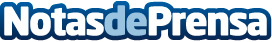 Una sentencia de la UE determina que los contratos temporales y los fijos tienen el mismo derecho de indemnizaciónEl Tribunal de Justicia Europeo ha emitido una importante sentencia que supone un cambio en las indemnizaciones de trabajadores que tienen contratos temporales, de obra y servicio o interinos respecto a aquellos que tienen un contrato fijoDatos de contacto:Nota de prensa publicada en: https://www.notasdeprensa.es/una-sentencia-de-la-ue-determina-que-los Categorias: Finanzas Emprendedores Recursos humanos http://www.notasdeprensa.es